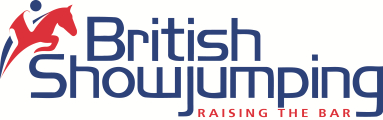 Moores Farm Equestrian Centre Corse Lawn, Gloucestershire, GL19 4LYShow Secretary: Mrs Lorraine Betteridge, Tel: 01452 780500 , Email: mfec@btconnect.com .Saturday 03 August 2019 Senior cat 1 ALL ENTRIES TAKEN ON THE DAY 9:45am Clear Round Open To All  British Showjumping Tack Rules, Conduct Rules & Welfare Policy apply.   9:45am -10:15am £5.00 per round payable at the ringside sorry cash only  Entry Fee = £5.00 10:30am Class 1 Dodson & Horrell 85cms National Amateur Championship Qualifier - First RoundRule 318. Single Phase. Speed 325mpm. Start Height 85cm.In the event of insufficient entries lower prizes will be withheld. Rule - 76.6For registered horses to be ridden by Full, Associate or Junior Members excluding any rider listed on the British Showjumping Gold League as of 31st March 2018 (assigned for the qualifying period) and any horse/rider combination listed on the British Showjumping Silver League as of 31st March 2018 (assigned for the qualifying Period).  Riders who have ever competed as a team member of any Senior International Team (4* or 5* Nations Cup in the last 10 years, World, European Championships & Olympic Games) are not eligible. Pony Riders, Children, Juniors and Young Riders who have ever competed in Nations Cup/International Team Events and European Championships in the last five years are not eligible (excluding Veterans and Para Teams).Qualifies for: 85cms National Amateur Second Rounds.  Qualifying period: 1st September-31st August inclusive.Numbers to qualify: Those horse/rider combinations which jump clear in the first round, followed by a clear round in the jump-off, in at least five 85cm National Amateur First Round competitions held in the qualifying period will qualify to compete in the respective height classes at the National Amateur Championships. Horses which jump clear in the first round followed by a clear round in the jump off, in at least one 85cm National Amateur First Round Competition held in the qualifying period, will qualify to compete in the National Amateur 85cm Second Round competition.Prizes: 1st: £25.00, 2nd: £18.00, 3rd: £15.00, 4th: £14.00, 5th: £14.00, Entry Fee = £14.00 Class 2 Senior British Novice Championship – First Round/90cm OpenRule 316. Single Phase. Speed 325mpm. Start Height 90cm.Horses (or ponies in pony competitions) may compete in one section only. In the event of insufficient entries lower prizes will be withheld. Rule - 76.6British Novice:   Entry qualifications: to be ridden by Adult, Associate or Junior Members.a) For Horses in Grade C that have not won a total of 125 points. Four Double Clears will qualify - in accordance with Rule 316.6.b) For all horses born on or after 1 January 2015 irrespective of points. Horses will only be eligible for double clear qualification to Second Rounds if they reach the age of four years or under in the same calendar year as the British Novice Final - in accordance with Rule 316.6Qualifies for: Senior British Novice Championship - Second Round. Qualifying period yearly 1st May - 30th April inclusive.   Numbers to qualify: Those horses which jump a clear round in the first round, followed by a clear round in the jump-off, in at least four Senior British Novice First Round competitions held in any qualifying period will qualify to compete in and attend four Senior British Novice Second Rounds, irrespective of their placings for prize money in those competitions, which will be determined by the normal Table A rules (Rule 191). Horses in the class must go in to the jump-off and go clear to gain a double clear round qualification.90cm Open:   For registered horses to be ridden by Adult, Associate or Junior Members.If combined with an open:    In Category 1 Shows and in the event of 30 starters or more the Open and the British Novice section will be split with two sets of prize money awarded.Prizes: 1st: £30.00, 2nd: £22.00, 3rd: £18.00, 4th: £15.00, 5th: £15.00, Entry Fee = £15.00 Class 3 Dodson & Horrell 95cms National Amateur Championship Qualifier - First RoundRule 320. Single Phase. Speed 325mpm. Start Height 95cm.In the event of insufficient entries lower prizes will be withheld. Rule - 76.6For registered horses to be ridden by Full, Associate or Junior Members excluding any rider listed on the British Showjumping Gold League as of 31st March 2018 (assigned for the qualifying Period) and any horse/rider combination listed on the British Showjumping Silver League of 31st March 2018 (assigned for the qualifying Period). Riders who have ever competed as a team member of any Senior International Team (4* or 5* Nations Cup in the last 10 years, World, European Championships & Olympic Games) are not eligible. Pony Riders, Children, Juniors and Young Riders who have ever competed in Nations Cup/International Team Events and European Championships in the last five years are not eligible (excluding Veterans and Para Teams).Qualifies for: 95cms National Amateur Second Rounds   Qualifying period: 1st September - 31st August inclusive.Numbers to qualify: Those horse/rider combinations which jump clear in the first round, followed by a clear round in the jump-off, in at least five 95cm National Amateur First Round competitions held in the qualifying period will qualify to compete in the respective height classes at the National Amateur Championships. Horses which jump clear in the first round followed by a clear round in the jump off, in at least one 95cm National Amateur First Round Competition held in the qualifying period, will qualify to compete in the National Amateur 95cm Second Round competition.Prizes: 1st: £25.00, 2nd: £18.00, 3rd: £15.00, 4th: £14.00, 5th: £14.00, Entry Fee = £14.00 Class 4 Nupafeed Supplements Senior Discovery First Round/1m OpenRule 314. Single Phase. Speed 325mpm. Start Height 1.00m.Horses (or ponies in pony competitions) may compete in one section only. In the event of insufficient entries lower prizes will be withheld. Rule - 76.6Discovery:a) For Horses in Grade C that have not won a total of 225 points. Four Double Clears will qualify - in accordance with Rule 314.6.b) For all horses born on or after 1 January 2014 irrespective of points. Horses will only be eligible for double clear qualification to Second Rounds if they reach the age of five years or under in the same calendar year as the Discovery Final - in accordance with Rule 314.6.Qualifies for: Nupafeed Supplements Discovery Championship Second Round. Qualifying period: 1st May-30th April inclusive.   Numbers to qualify: Those horses that jump a clear round in the first round, followed by a clear round in the jump-off, in at least four First Round competitions held in any qualifying period, will qualify to compete in and attend four Second Rounds, irrespective of their placings for prize money in those competitions, which will be determined by the normal Table A Rules (Rule 191). Horses in the class must go in to the jump-off and go clear to gain a double clear round qualification.1.00m Open:   For registered horses to be ridden by Adult, Associate or Junior Members.If combined with an open:  In Category 1 Shows and in the event of 30 starters or more the Open and the Discovery section will be split with two sets of prize money awarded.Prizes: 1st: £35.00, 2nd: £25.00, 3rd: £20.00, 4th: £16.00, 5th: £16.00, Entry Fee = £16.00 Class 5 Dodson & Horrell 1.05m National Amateur Championship Qualifier - First RoundRule 322. Single Phase. Speed 325mpm. Start Height 1.05m.In the event of insufficient entries lower prizes will be withheld. Rule - 76.6For registered horses to be ridden by Full, Associate or Junior Members excluding any rider listed on the British Showjumping Gold League as of 31st March 2018 (assigned for the qualifying Period). Riders who have ever competed as a team member of any Senior International Team (4* or 5* Nations Cup in the last 10 years, World, European Championships & Olympic Games) are not eligible. Pony Riders, Children, Juniors and Young Riders who have ever competed in Nations Cup/International Team Events and European Championships in the last five years are not eligible (excluding Veterans and Para Teams).Qualifies for: 1.05m National Amateur Second Rounds.  Qualifying period: 1st September-31st August inclusive.Numbers to qualify: Those horse/rider combinations which jump clear in the first round, followed by a clear round in the jump-off, in at least five 1.05m National Amateur First Round competitions held in the qualifying period, will qualify to compete in the respective height classes at the National Amateur Championships. Horses which jump clear in the first round followed by a clear round in the jump off, in at least one 1.05m National Amateur First Round Competition held in the qualifying period, will qualify to compete in the National Amateur 1.05m Second Round competition.Prizes: 1st: £35.00, 2nd: £25.00, 3rd: £18.00, 4th: £16.00, 5th: £16.00, Entry Fee = £16.00 Class 6 Connolly's RED MILLS Senior Newcomers - First Round/1.10m OpenRule 312. Single Phase. Speed 325mpm. Start Height 1.10m.In the event of 30 or more starters the class will be split and two sets of prize money awarded. Horses (or ponies in pony competitions) may compete in one section only. In the event of insufficient entries lower prizes will be withheld. Rule - 76.6Newcomers:(a) For registered horses in Grade C that have not won a total of 375 points. Four double clears will qualify - in accordance with rule 312.6(b) For all horses born on or after 1st January 2013, irrespective of Points. Horses will only be eligible for double clear qualification to Second Rounds if they reach the age of six years or under in the same calendar year as the Newcomers Final - in accordance with Rule 312.6.Four double clears will qualify for the Senior Newcomers Second Rounds. Qualifying period 1st June - 31st May inclusive.  1.10m Open:  For registered horses ridden by Adult, Associate or Junior Members.All horse/rider combinations eligible for the 1.10m National Amateur First Round will receive dual qualification of double clears, in either section of a Newcomer - first round/1.10m open competition. Held at Senior Category 1 shows only. If combined with an open:  In the event of 30 or more starters the class will be split with two sets of prize money.Prizes: 1st: £45.00, 2nd: £35.00, 3rd: £25.00, 4th: £17.00, 5th: £17.00, Entry Fee = £17.00 Class 7 National 1.15m Members Cup Qualifier/Senior 1.15m OpenRule 294. Single Phase. Speed 350mpm. Start Height 1.15m.In the event of 30 or more starters the class will be split and two sets of prize money awarded. Horses (or ponies in pony competitions) may compete in one section only. In the event of insufficient entries lower prizes will be withheld. Rule - 76.6Open to registered horses to be ridden by Adult, Associate or Junior Members who are not listed on the British Showjumping Gold League as of 31st March 2019.Qualifies for: British Showjumping National Championships.Qualification period: 1st June-31st May.Numbers to qualify: Two double clears (subject to revision). Qualification is horse/rider combination.Prizes: 1st: £50.00, 2nd: £35.00, 3rd: £25.00, 4th: £20.00, 5th: £20.00, Entry Fee = £20.00 Chair Of JudgesGail BakerLead Officials: outdoorGail BakerJudgesLauren BetteridgeCourse BuildersJason Kilbey